SP1 Protokollsanteckning, Kommunstyrelsens sammanträde 2019-11-25Förlängning av Borås Stads Energi- och klimatstrategiVänsterpartiet anser att Borås Stad har stor möjlighet att ta ansvar för klimatfrågan och Energi- och klimatstrategin är ett redskap i detta arbete. Att i detta läge bara förlänga en gammal strategi i stället för att höja ambitionerna anser Vänsterpartiet vara fel väg att gå.Vänsterpartiet vill med denna protokollsanteckning uppmärksamma att en ny Energi- och klimatstrategi, som går i linje med beslutet om koldioxidbudget för Borås Stad, snarast bör tas fram. För Vänsterpartiet i KommunstyrelsenIda Legnemark och Stefan Lindborg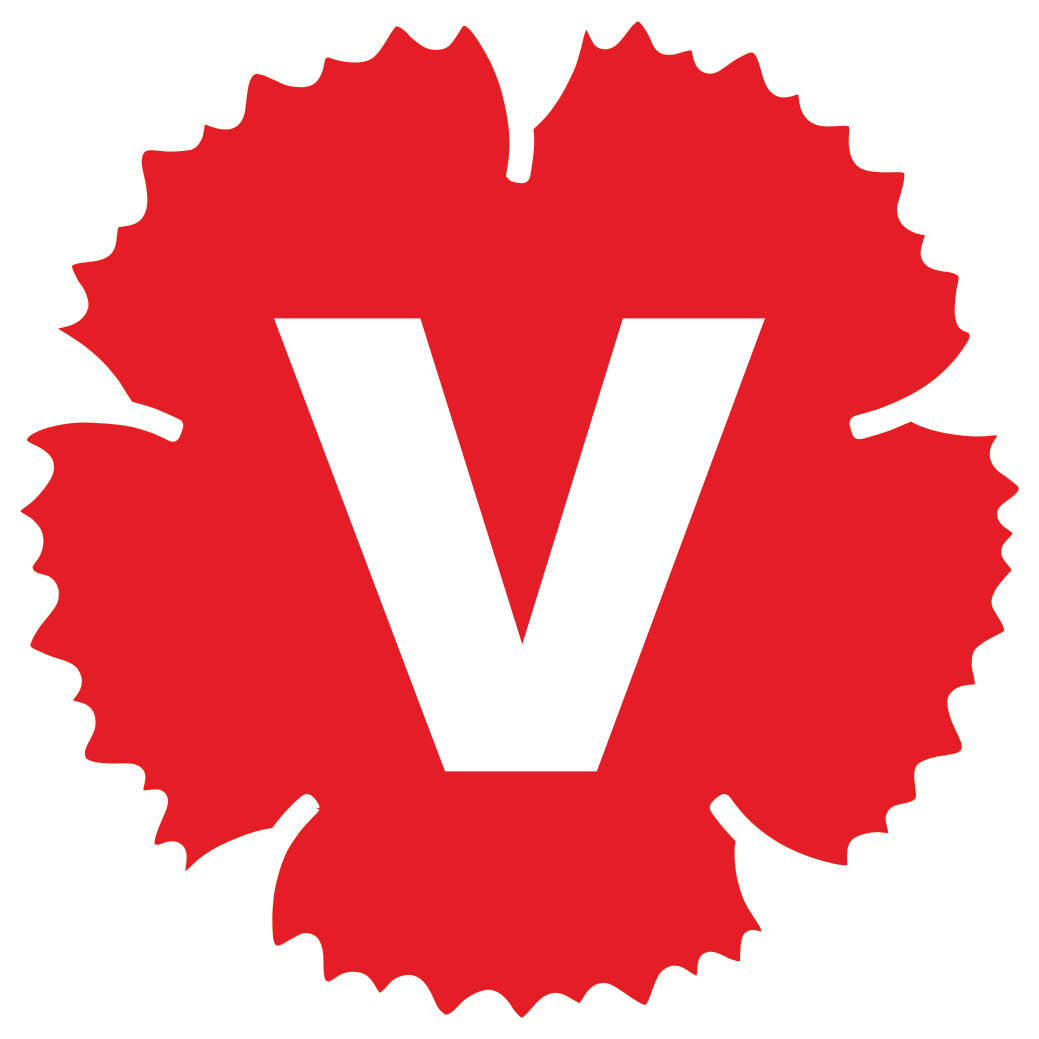 